Event: 2023 SPE-GCS Scholarship and Awards BanquetSubject:  Sponsorship RequestEvery year the Society of Petroleum Engineers Gulf Coast Section (SPE-GCS) holds a banquet to honor SPE-GCS Scholarship recipients, the Young Professionals Group, Legion of Honor, and recipients of the SPE regional and Gulf Coast Section awards.  The 2023 SPE Gulf Coast Section Scholarship and Awards Banquet will be held August 3rd, 2023, from 5:30 pm to 9 pm (Location TBA).The SPE- GCS awarded over $150,000 scholarships annually.  The annual SPE-GCS Awards Banquet recognizes high school seniors, college students, Communities in Schools – Houston, and SPE Auxiliary scholarships for the 2023-2024 academic year.  This is a great opportunity to welcome outstanding students into the petroleum industry and contribute back to members of the community.  In addition, this event also recognizes our Legion of Honor award recipients, SPE Gulf Coast Section award winners, and Gulf Coast North America Region awardees.  Members of the Legion of Honor have served SPE for fifty years and will be honored for their long-standing commitment to our professional society.  As the SPE-GCS Awards Banquet honors the accomplishments of our scholarship recipients and the Legion of Honor, the award recipients and their select number of guests are invited to attend the banquet free of charge.  Company table sponsorships make this banquet possible. How can your company get involved?Becoming a Platinum sponsor - $5000 - Sponsors 3 tables (12 seats total) with a marquee on each table. Platinum sponsor recognition in the SPE GCS award banquet program and during the event. Becoming a Gold sponsor - $3000 - Sponsors four seats at a table with a marquee on that table.  The remaining 4 seats will be assigned to a Legion of Honor guest, Young Professional, or Scholarship winner.Becoming Silver sponsor - $2000 - Sponsors two seats at a table with a marquee on that table.Industry Quiz gift card sponsor -$1000 - This sponsorship helps contribute to the cost of the prizes for the winning table of the industry quiz played during the awards banquet.  Ten (10) $50 gift cards to the establishment of the sponsor’s choice are required and only one sponsor is needed.  “Freebie” or Give-a-way Donations - If your company would like to donate give-a-ways to be handed out to the attendees, especially students and their parents; this is an opportunity to get your name out to the community.   Silent Auction Donations – We will be having a silent auction this year to jump-start raising money for next year’s scholarships. Let us know if your company would like to donate anything to be featured in this auction. Thanks to the 2022 Awards Banquet sponsors: Core Lab, NOV, Talos Energy, CARBO, Aramco, PHDwin, Chevron, Schlumberger, Pioneer, Baker Hughes, Spark Cognition, ConocoPhilips, And Woodside. Without their support, the event would not have been such a tremendous success. All our sponsors will also be recognized in the program for their contribution to the evening.If you have any questions, please feel free to contact Victoria Pons victoria.pons2020@gmail.com or Lindsay Rochnerlrochner@spe.org.Thank you in advance for your support,SPE Gulf Coast Section Awards Banquet CommitteePlease return this form to the following address, fax or email to reserve a table:Society of Petroleum EngineersAttn: Lindsay Rochner10777 Westheimer Rd., Suite 1075Houston, TX 77042,  (713) 457-6821lrochner@spe.org Sponsor Information for 2023 SPE Gulf Coast Section Scholarship and Awards BanquetCompany: 		_____________________________________________________Contact:		_____________________________________________________Contact e-mail:		_____________________________________________________Contact phone:		_____________________________________________________Type of sponsorship/donation:      Platinum Sponsorship Amount:  $5000    		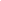 Please list all attendee names at the end of this form or at our event page. Additional seats beyond the 4 per table (total 12 seats) that are included with this sponsorship may be reserved on the SPE-GCS website for the ticket price.      Gold Sponsorship Amount:	      $3000    	                              	Number of tables sponsored: _________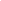 Companies may sponsor more than one table at the banquet.  Please list all attendee names at the end of this form or at our event page. Additional seats beyond the 4 per table that are included with this sponsorship may be reserved on the SPE-GCS website for the ticket price.      Silver Sponsorship Amount:	       $2000    		                              Number of tables sponsored: _________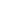 Companies may sponsor more than one table at the banquet.  Please list all attendee names at the end of this form or at our event page. Additional seats beyond the 2 per table that are included with this sponsorship may be reserved on the SPE-GCS website for the ticket price.       Gift card Sponsorship Amount: $1000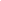 *Please note that only one gift card sponsorship is available.  Check with Lindsay Rochner to determine if this option is still available.        Freebie/Give-a-ways (approximately 250-300 attendees)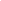 Please specify (type/number)_______________________________________________________________________________________________________________________________________________________________________________________Please make checks payable to SPE GCS and mail to the address above with a note for the 2023 SPE-GCS Awards Banquet Sponsorship.If paying by credit card:Credit Card No.:		____________________________________________________________Exp. Date and CVV:         ____________________________________________________________Name on Card:		____________________________________________________________Signature:		____________________________________________________________Billing Zip code:	             ____________________________________________________________Email (required for receipt):	_____________________________________________________The Society of Petroleum Engineers (SPE), Inc. is a 501 (c) (3) nonprofit educational and charitable organization with Tax ID number 75-2001539.Platinum Sponsor Guest ListAttendee #1:		_____________________________________________________Attendee #2:		_____________________________________________________Attendee #3:		_____________________________________________________Attendee #4:		_____________________________________________________Attendee #5:		_____________________________________________________Attendee #6:		_____________________________________________________Attendee #7:		_____________________________________________________Attendee #8:		_____________________________________________________Attendee #9:		_____________________________________________________Attendee #10:		_____________________________________________________Attendee #11:		_____________________________________________________Attendee #12:		_____________________________________________________Gold Sponsor Guest ListAttendee #1:		_____________________________________________________Attendee #2:		_____________________________________________________Attendee #3:		_____________________________________________________Attendee #4:		_____________________________________________________Silver Sponsor Guest ListAttendee #1:		_____________________________________________________Attendee #2:		_____________________________________________________